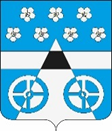 Российская ФедерацияСамарская областьмуниципальный район ВолжскийСОБРАНИЕ ПРЕДСТАВИТЕЛЕЙ СЕЛЬСКОГО ПОСЕЛЕНИЯ ЛопатиноТРЕТЬЕГО  созываРЕШЕНИЕ       от  28  мая 2018 года                 № 118          	       	с. ЛопатиноО внесении изменений в Генеральный план сельского поселения Лопатино муниципального района Волжский Самарской областиВ соответствии со статьей 24 Градостроительного кодекса Российской Федерации, пунктом 20 части 1 статьи 14 Федерального закона от 06.10.2003 № 131-ФЗ «Об общих принципах организации местного самоуправления в Российской Федерации», с учетом заключения о результатах публичных слушаний по проекту решения Собрания представителей сельского поселения Лопатино муниципального района Волжский Самарской области «О внесении изменений в Генеральный план сельского поселения Лопатино муниципального района Волжский Самарской области» от 28.11.2017, письма Правительства Самарской области от 03.05.2018 № 6-56/1271 
о согласования проекта изменений в Генеральный план сельского поселения Лопатино муниципального района Волжский Самарской области, Собрание представителей сельского поселения Лопатино муниципального района Волжский Самарской области РЕШИЛО:1. Внести в Генеральный план сельского поселения Лопатино муниципального района Волжский Самарской области, утвержденный решением Собрания представителей сельского поселения Лопатино муниципального района Волжский Самарской области от 03.12.2013 № 110 (далее также – Генеральный план), следующие изменения:в карту границ населённых пунктов, входящих в состав сельского поселения Лопатино муниципального района Волжский Самарской области (М 1:25 000), согласно приложению № 1 к настоящему решению;в карту функциональных зон сельского поселения Лопатино муниципального района Волжский Самарской области (М 1:25 000), согласно приложению № 2 к настоящему решению;в карту функциональных зон сельского поселения Лопатино муниципального района Волжский Самарской области (М 1:10 000), согласно приложению № 3 к настоящему решению;в карту планируемого размещения объектов местного значения сельского поселения Лопатино муниципального района Волжский Самарской области (М 1:10 000), согласно приложению № 4 к настоящему решению;в карту планируемого размещения объектов местного значения сельского поселения Лопатино муниципального района Волжский Самарской области (инженерной инфраструктуры) (М 1:10 000), согласно приложению № 5 к настоящему решению;в карту планируемого размещения объектов местного значения сельского поселения Лопатино муниципального района Волжский Самарской области (транспортной инфраструктуры) (М 1:25 000), согласно приложению № 6 к настоящему решению;в Положение о территориальном планировании сельского поселения Лопатино муниципального района Волжский Самарской области внести изменения согласно приложению № 7 к настоящему решению.2. Опубликовать настоящее решение, а также приложения № 1 – № 7 к настоящему решению в газете «Волжская новь».3. Настоящее решение вступает в силу со дня его официального опубликования.Глава  сельского поселения Лопатино                                                                                                              муниципального района Волжский                                                                                                                            Самарской области                                                                     В.Л. ЖуковПредседатель Собрания Представителей                                                                                                                   сельского поселения Лопатино                                                                                                                          муниципального района Волжский                                                                                                                                  Самарской области                                                               А.И. Андреянов                                                                                  Приложение № 1                                                                                  к решению Собрания                                                                                  представителей сельского                                                                                  поселения Лопатино                                                                                  муниципального района                                                                                  Волжский Самарской области                                                                                  от 28.5.2018г. № 118Измененияв карту границ населённых пунктов, входящих в состав сельского поселения Лопатино муниципального района Волжский Самарской области (М 1:25000)Изменения:Включение в границы поселка Придорожный территории, общей площадью 47,49 га, расположенной в северной части кадастрового 
квартала 63:17:0605001, с изменением функционального зонирования с функциональной зоны «Зона сельскохозяйственного использования (Сх)» 
на зону «Зона производственного использования (П)»                                                                                  Приложение № 2                                                                                  к решению Собрания                                                                                  представителей сельского                                                                                  поселения Лопатино                                                                                  муниципального района                                                                                  Волжский Самарской области                                                                                  от 28.05.2018г.  №  118Измененияв Карту функциональных зон сельского поселения Лопатино муниципального района Волжский Самарской области (М 1:25000)Изменения:Включение в границы поселка Придорожный территории, общей площадью 47,49 га, расположенной в северной части кадастрового 
квартала 63:17:0605001, с изменением функционального зонирования с функциональной зоны «Зона сельскохозяйственного использования (Сх)» 
на зону «Зона производственного использования (П)»                                                                                  Приложение № 3                                                                                  к решению Собрания                                                                                  представителей сельского                                                                                  поселения Лопатино                                                                                  муниципального района                                                                                  Волжский Самарской области                                                                                  от 28.05.2018г. № 118Измененияв Карту функциональных зон сельского поселения Лопатино муниципального района Волжский Самарской области (М 1:10000)Изменения:Включение в границы поселка Придорожный территории, общей площадью 47,49 га, расположенной в северной части кадастрового 
квартала 63:17:0605001, с изменением функционального зонирования с функциональной зоны «Зона сельскохозяйственного использования (Сх)» 
на зону «Зона производственного использования (П)»                                                                                  Приложение № 4                                                                                  к решению Собрания                                                                                  представителей сельского                                                                                  поселения Лопатино                                                                                  муниципального района                                                                                  Волжский Самарской области                                                                                  от 28.05.2018г. № 118Изменениякарту планируемого размещения объектов местного значения 
сельского поселения Лопатино муниципального района Волжский
 Самарской области (М 1:10 000) Изменения:Включение в границы поселка Придорожный территории, общей площадью 47,49 га, расположенной в северной части кадастрового 
квартала 63:17:0605001, с изменением функционального зонирования с функциональной зоны «Зона сельскохозяйственного использования (Сх)» 
на зону «Зона производственного использования (П)»                                                                                  Приложение № 5                                                                                  к решению Собрания                                                                                  представителей сельского                                                                                  поселения Лопатино                                                                                  муниципального района                                                                                  Волжский Самарской области                                                                                  от 28.05.2018г.  № 118ИзмененияВ карту планируемого размещения объектов местного значения сельского поселения Лопатино муниципального района Волжский Самарской области (инженерной инфраструктуры) (М 1:10 000)Изменения:Включение в границы поселка Придорожный территории, общей площадью 47,49 га, расположенной в северной части кадастрового 
квартала 63:17:0605001, с изменением функционального зонирования с функциональной зоны «Зона сельскохозяйственного использования (Сх)» 
на зону «Зона производственного использования (П)»                                                                                  Приложение № 6                                                                                  к решению Собрания                                                                                  представителей сельского                                                                                  поселения Лопатино                                                                                  муниципального района                                                                                  Волжский Самарской области                                                                                  от 28.05.2018г. № 118ИзмененияВ карту планируемого размещения объектов местного значения сельского поселения Лопатино муниципального района Волжский Самарской области (транспортной инфраструктуры) (М 1:25 000)Изменения:Включение в границы поселка Придорожный территории, общей площадью 47,49 га, расположенной в северной части кадастрового 
квартала 63:17:0605001, с изменением функционального зонирования с функциональной зоны «Зона сельскохозяйственного использования (Сх)» 
на зону «Зона производственного использования (П)» Приложение № 7                                                                                  к решению Собрания                                                                                  представителей сельского                                                                                  поселения Лопатино                                                                                  муниципального района                                                                                  Волжский Самарской области                                                                                  от 28.05.2018г. №  118Измененияв Положение о территориальном планировании сельского поселения Лопатино муниципального района Волжский Самарской областиВ разделе 3 Положения о территориальном планировании сельского поселения Лопатино муниципального района Волжский Самарской области в таблице «Параметры функциональных зон, а также сведения о планируемых для размещения в них объектах регионального значения, объектах местного значения муниципального района Волжский, объектах местного значения сельского поселения Лопатино, за исключением линейных объектов»:1) в строке «Зона производственного использования (П)» значение площади (га) изменить на 229,62; 2) в строке «Зона сельскохозяйственного использования (Сх)» значение площади (га) изменить на 194,51.Карта границ населённых пунктов, входящих в состав 
сельского поселения Лопатино
(фрагмент)Карта границ населённых пунктов, входящих в состав 
сельского поселения Лопатино
(фрагмент в редакции изменений)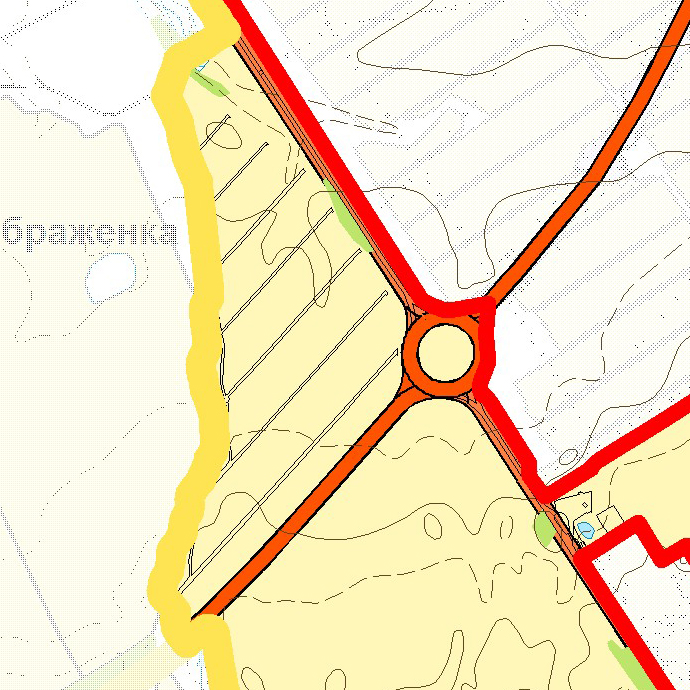 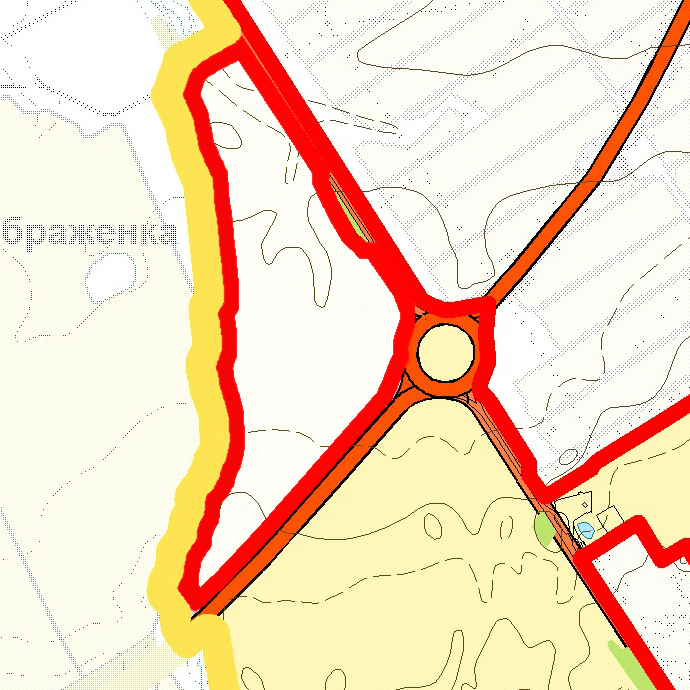 Карта функциональных зон 
сельского поселения Лопатино
(фрагмент)Карта функциональных зон 
сельского поселения Лопатино
(фрагмент в редакции изменений)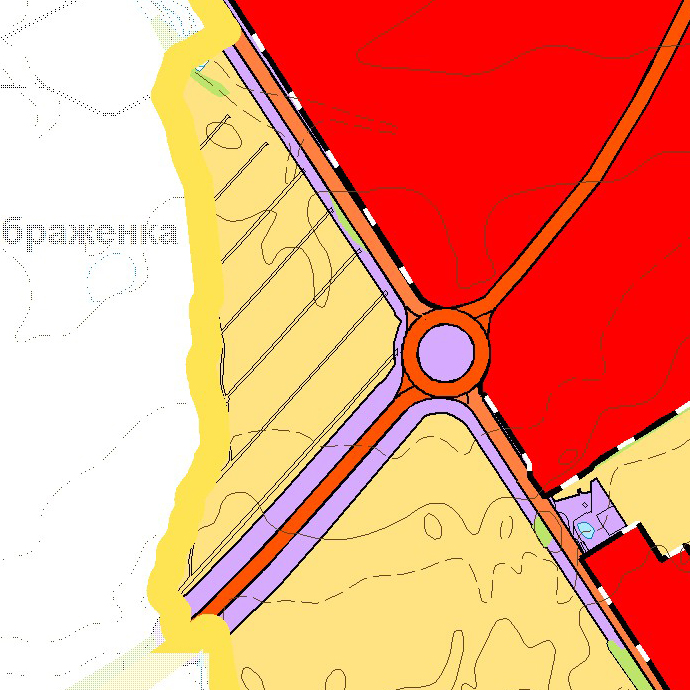 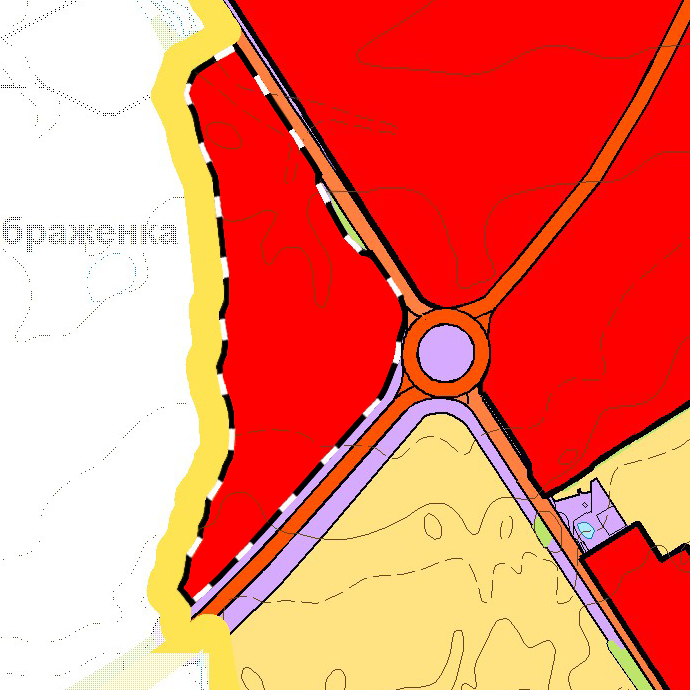 Карта функциональных зон 
сельского поселения Лопатино
(фрагмент)Карта функциональных зон 
сельского поселения Лопатино
(фрагмент в редакции изменений)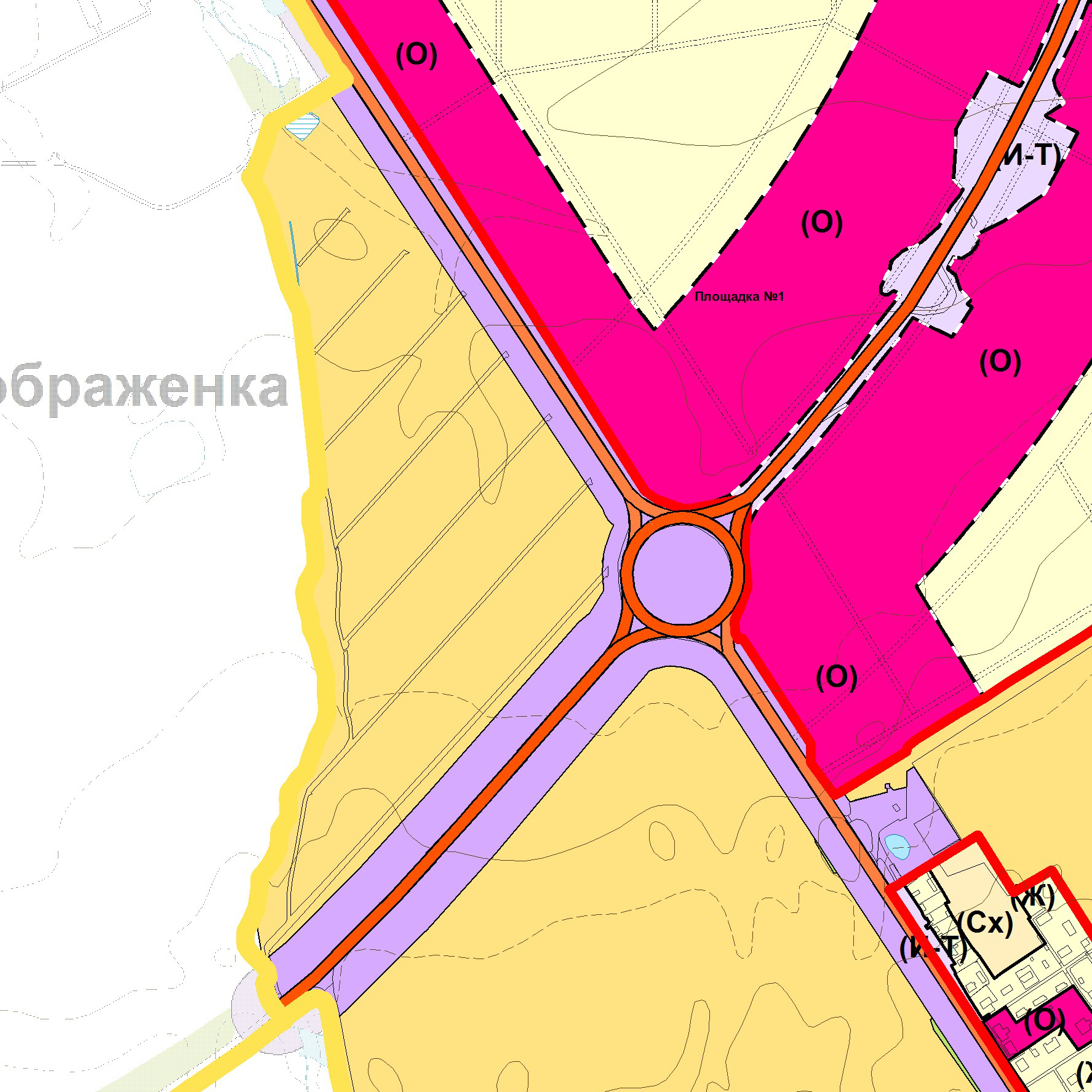 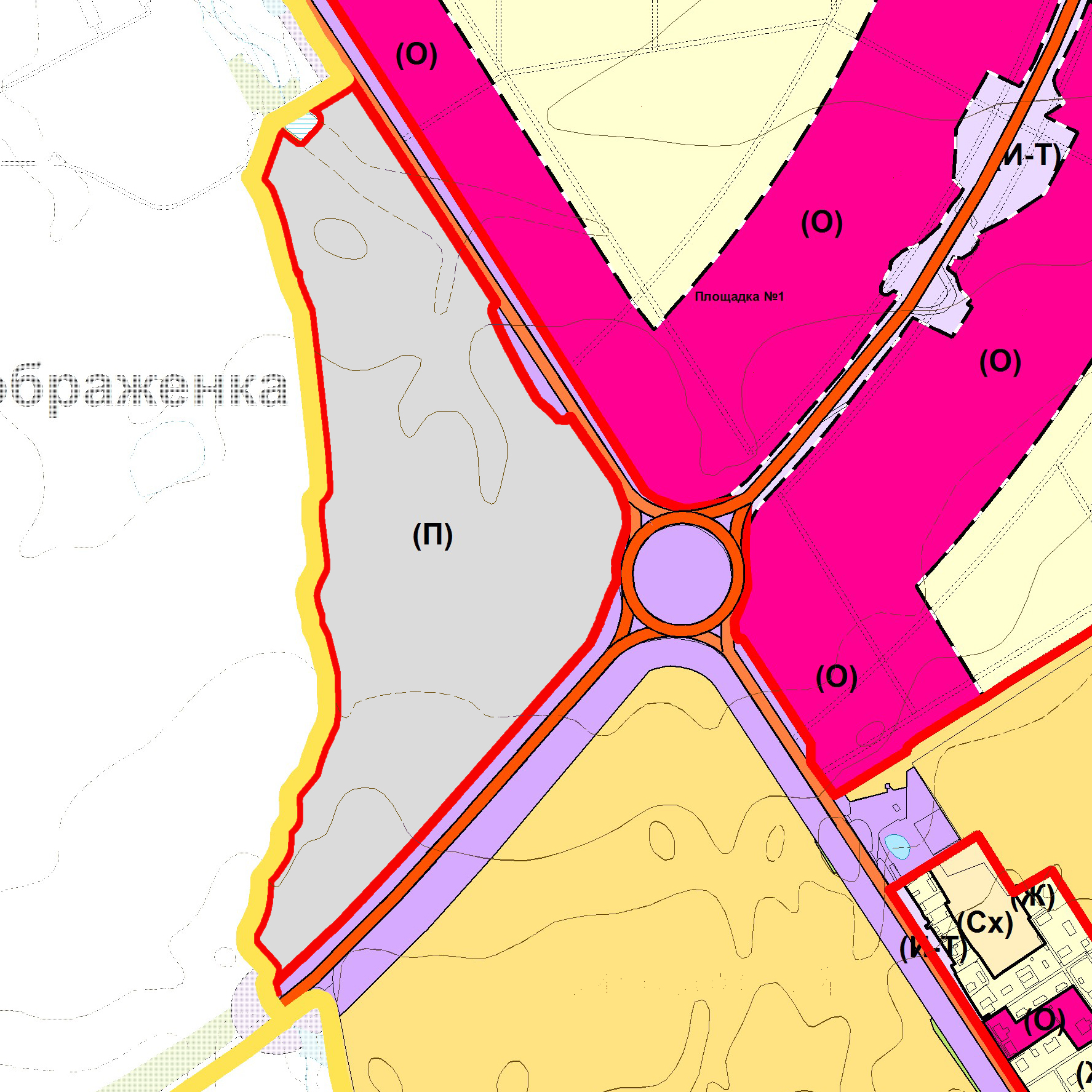 Карта планируемого размещения объектов местного значения 
сельского поселения Лопатино
(фрагмент)Карта планируемого размещения объектов местного значения 
сельского поселения Лопатино
(фрагмент в редакции изменений)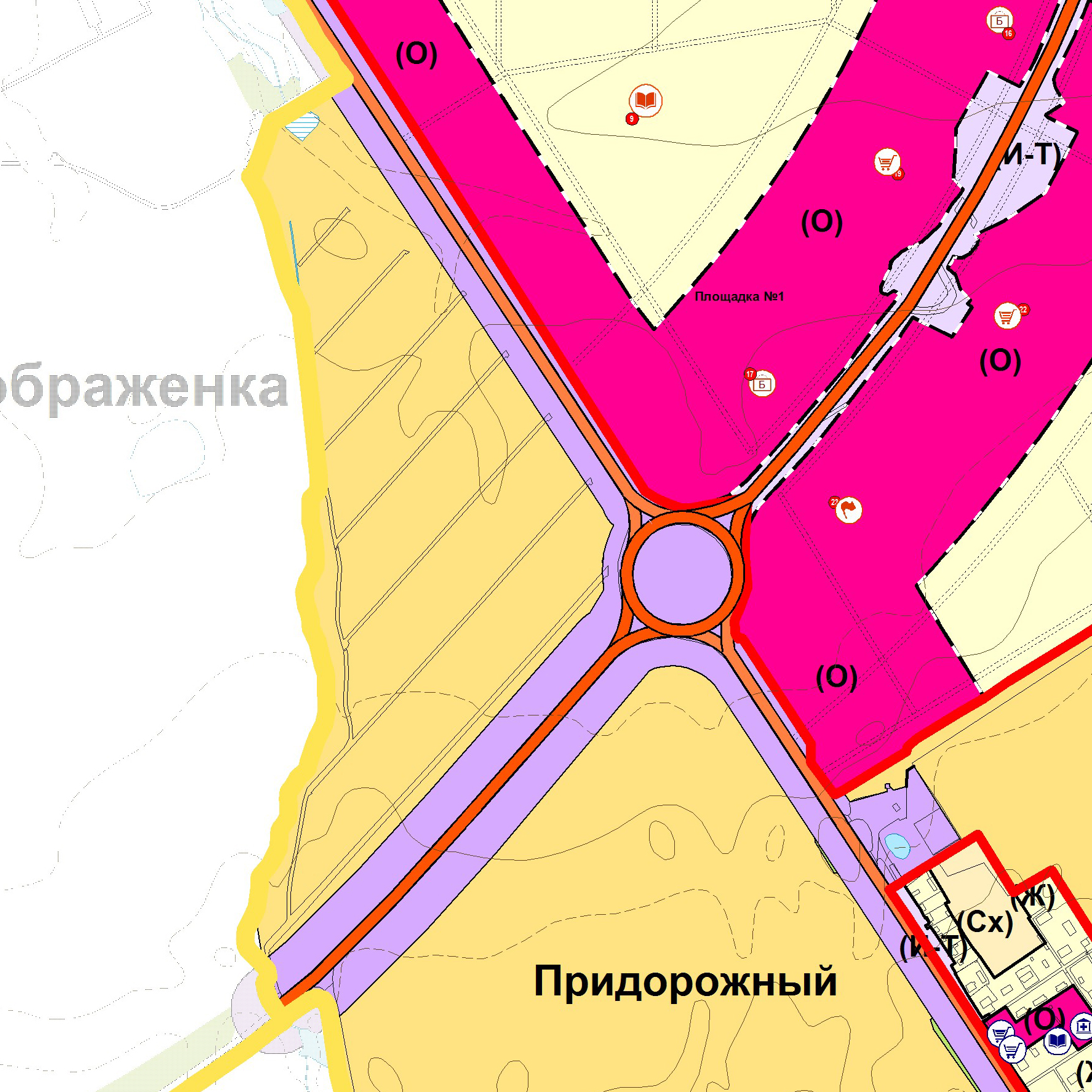 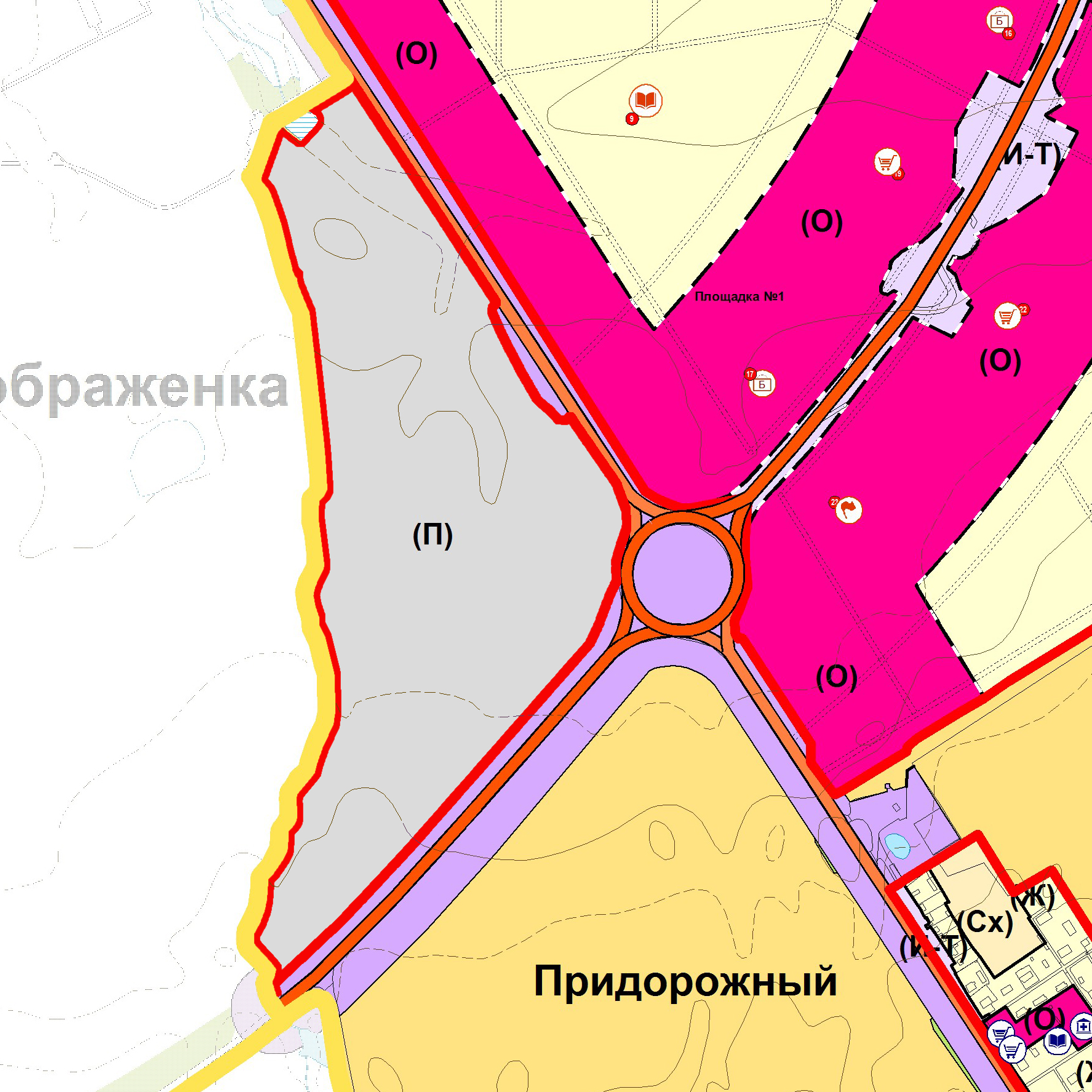 Карта планируемого размещения объектов местного значения 
сельского поселения Лопатино
(фрагмент)Карта планируемого размещения объектов местного значения 
сельского поселения Лопатино
(фрагмент в редакции изменений)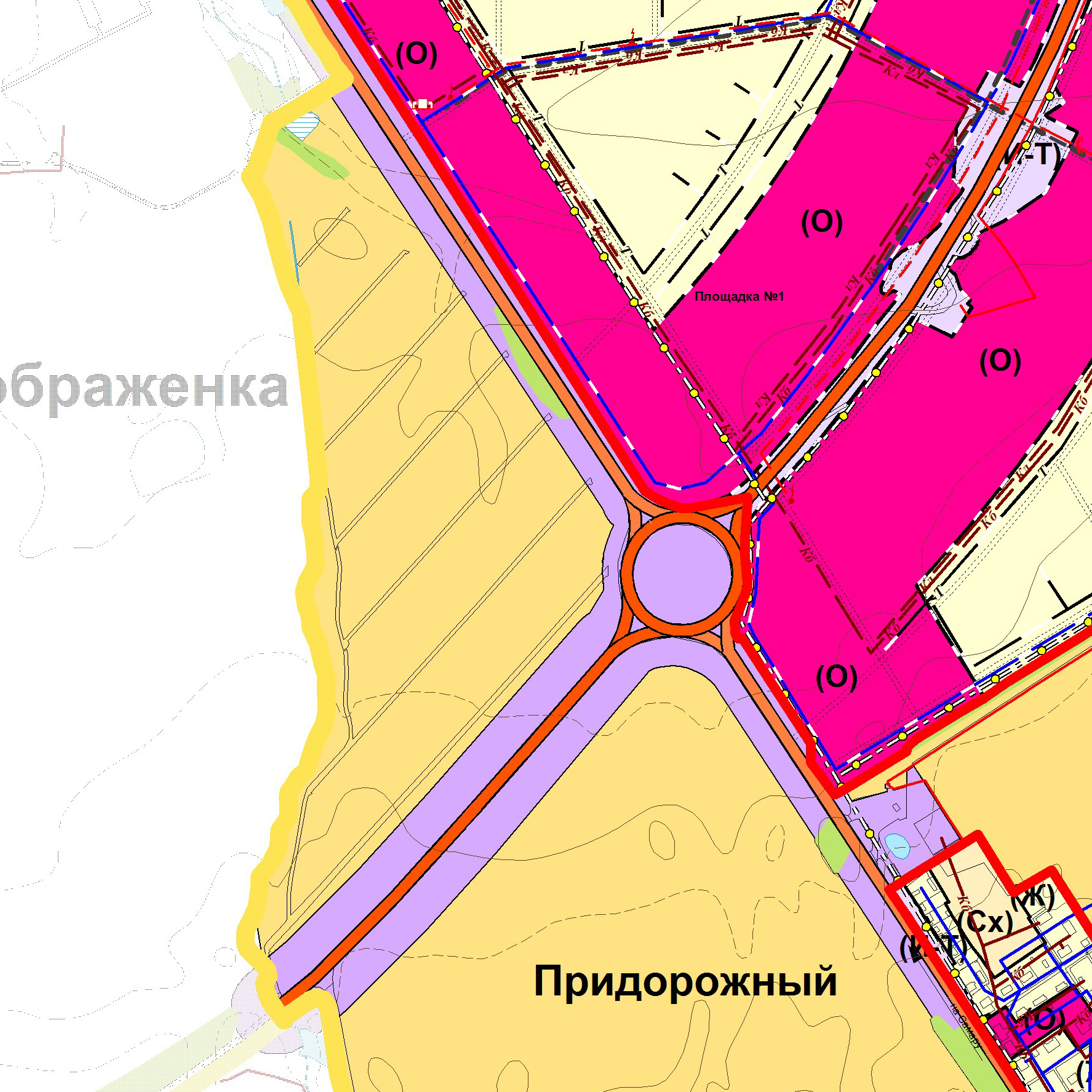 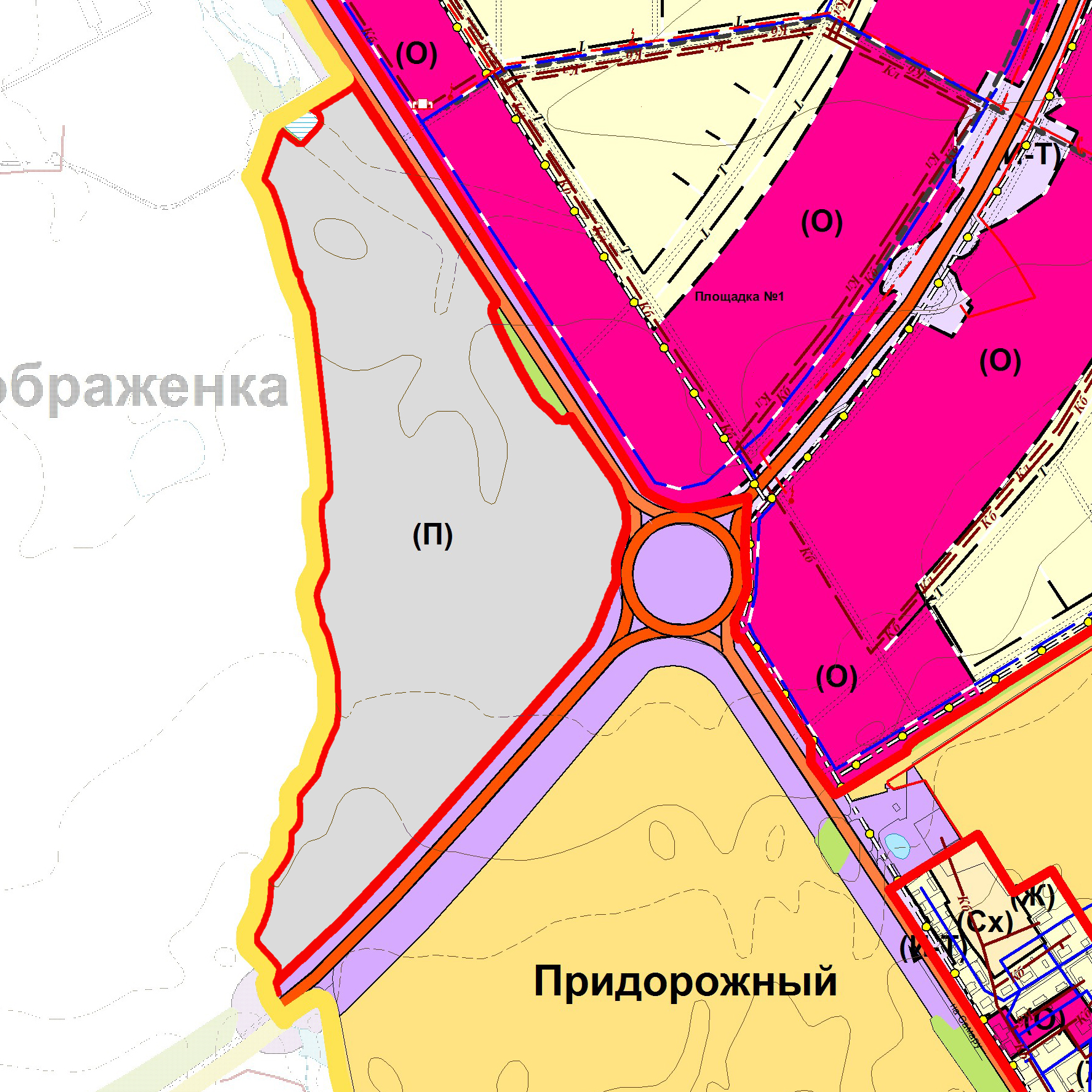 Карта планируемого размещения объектов местного значения 
сельского поселения Лопатино
(фрагмент)Карта планируемого размещения объектов местного значения 
сельского поселения Лопатино
(фрагмент в редакции изменений)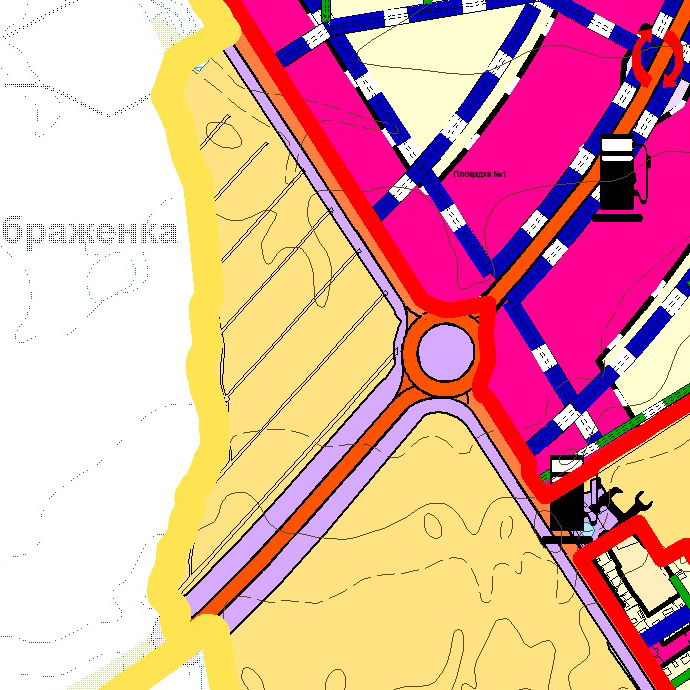 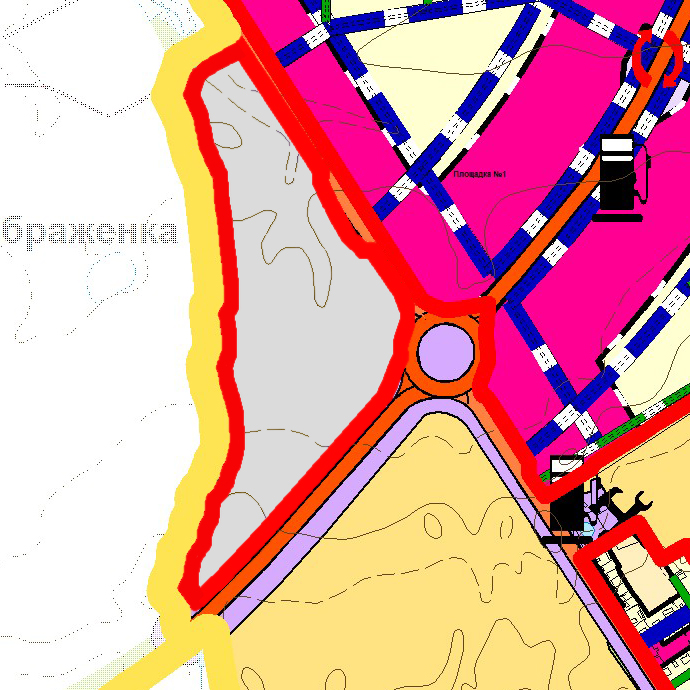 